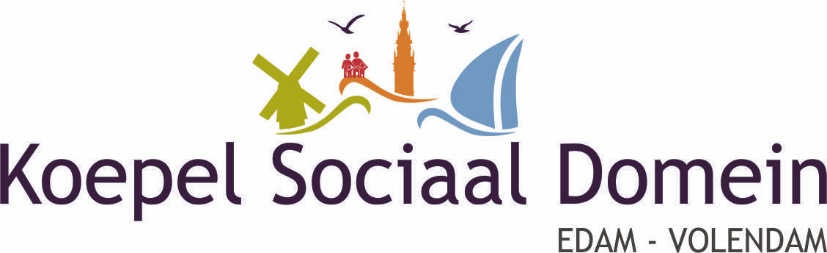 JAARVERSLAG 2019Wat de KSD doetDe KSD – als vertegenwoordiging van de onderliggende adviesraden – adviseert het college van Burgemeester en Wethouders en/of de gemeenteraad gevraagd en ongevraagd over beleidsvoornemens die het sociaal domein betreffen.De KSD kan het college ook ongevraagd adviseren over signalen uit de samenleving.Het reilen en zeilen van de KSD is te volgen op de website: www.ksd-edam-volendam.nlSamenstelling KSD in 2019De samenstelling van de KSD in 2019 is als volgt:*Maarten de Vries is aangemeld voor de KSD per 26 juni 2019.Deze en andere informatie over de KSD-leden is te zien en te lezen op de website van de KSD.Agnes Kwakman (akwakman@ziggo.nl) heeft de notulen van de vergaderingen verzorgd.Samenwerking tussen de adviesraden binnen de KSDDe samenwerking tussen de adviesraden binnen de KSD bij de voorbereiding van gevraagde en ongevraagde adviezen is heel constructief en positief geweest. Dit blijkt uit de uitgebrachte adviezen aan de gemeente (zie pagina’s 3 en 4).De KSD heeft in 2019 9 keer vergaderd.Gevraagde en ongevraagde adviezen aan de gemeente in 2019Gevraagde adviezen 2019:verordening KSD/evaluatie;Vrijwilligersnota 2018-2022;begroting KSD en onderliggende raden 2019;toegankelijkheid openbare gebouwen;AED beleid in onze gemeente (AED = automatische externe defibrillator);beleidsnota participatie.Ongevraagde adviezen 2019:monitoring woonzorgvisie 2018-2023;activiteitenlijst senioren;herstel Edammerpad;grijze lantaarnpalen in onze gemeente;SVn-lening;monitoring uitvoering raadsbesluiten;gemeentelijk grondbeleid;monitoring breed sociaal loket;coördinatiepunt mensen met beperking.Behandelde onderwerpen in 2019:financieel overzicht 2018 en kascontrole;jaarverslag 2018 en onderliggende raden;inrichting KSD site;aanbestedingsbeleid gemeente(criteria en plaats vrijwilligers daarin) evaluatie prikkel arme kermis;roulerend voorzitterschap;AED beleid in onze gemeente;evaluatie Koepel Sociaal Domein;voorbereiding gesprekken politieke partijen;energietransitie en duurzaamheid;evaluatie renovatie Waterdam;nulmeting vrijwilligerswerk;media interviews voorzitters raden;verslagen onderliggende adviesraden;input aanbesteding hulpmiddelen Wmo;woonzorgcomplex “De Friese Vlaak”;gesprek met bestuur Stichting CarMar;toekomst zorg in onze gemeente en samenstelling projectteam;ambtelijke contactpersonen bij gemeente;vrijwilligersnota 2018-2022;afstudeeropdracht J. Veerman over wettelijk voorgeschreven burger- en cliëntenparticipatie door gemeentes: interviews met leden KSD hierover;SVn-lening;toegankelijkheid openbare gebouwen;preventie genotsmiddelen;thema’s ongevraagde adviezen aan gemeente;LEF: ontwikkeling van en bieden van activiteiten die voorzien in een gezonde toekomst van de jeugd en samenleving;nota mantelzorg;mondhygiëne ouderen;kennismakingsgesprekken met gemeentesecretaris en nieuw hoofd samenleving;begroting 2019 en onderliggende adviesraden;organogram gemeente;gesprek met wethouder V. Tuijp;armoedebeleid in onze gemeente;notitie Participatiebeleid;activiteitenlijst voor senioren;herstel Edammerpad;grijze lantaarnpalen in onze gemeente;monitoring uitvoering raadsbesluiten;gemeentelijk grondbeleid;analyse bijeenkomst woningstichtingen over ”plezierig en betaalbaar wonen”;monitoring Breed Sociaal Loket;coördinatiepunt mensen met beperking;aanstellen woonadviseurs en centraal vraagpunt voor senioren;Slobbeland project historische scheepstimmerwerf ”De Krommer”;positie mensen met handicap.belastbaarheid Wmo-begroting;BMC Cliëntenervaringsonderzoek;hoe ouderen lichamelijk te activeren;lidmaatschap landelijke Koepel Adviesraden Sociaal Domein;haalbaarheid hospice in onze gemeente;reserve Sociaal Domein 2018-2019;achterstandsbeleid;sociale kaart Edam-Volendam;aanbesteding trapliften.Jaarverslagen van de onderliggende adviesraden van de  KSDJaarverslag Jeugdraad Na de wisselingen in de Jeugdraad in 2018 is na een korte periode Thijs Schilder ook opgestapt. Hij kwam erachter dat de Jeugdraad voor hem toch niet te combineren was met zijn nieuwe studie. Johan Molenaar is helaas ook gestopt als voorzitter van de Jeugdraad. Hij kon het ook niet meer combineren met zijn werk. Marian Plat neemt deze taken voor nu over. Gelukkig mochten we ook 3 nieuwe leden verwelkomen in de Jeugdraad waar we heel erg blij mee zijn. Melany Molenaar is moeder van 2 zoons van 2 jaar en 1 maand oud en kinder- en jeugdtherapeute in Volendam. Tamara Klouwer is Coach en Ademtherapeute voor volwassen maar heel betrokken bij jeugd en ze heeft vroeger gewerkt bij de gemeente op de afdeling jeugd. Manon Dijkshoorn is trouwambtenaar, moeder van 3 dochters, en staflid van het programma 100 min en ouder. We zijn heel blij dat zij er bijgekomen is omdat ze ook deel zal nemen in de Koepel Sociaal Domein. We hebben 8 maal overleg gehad in 2019. Dit overleg vindt nu plaats in de PX.Isabelle Teeken heeft een andere functie binnen de gemeente. Marjolein Smit is ons nieuwe contactpersoon. Zij is bij een vergadering aanwezig geweest om de speelruimtenota aan ons te laten zien. We hadden hier verder geen wijzigingen op. Het zag er goed uit.Op 7 mei 2019 hebben wij een kennismaking gehad met de beleidsmedewerkers van de gemeente. Dit was een hele positieve bijeenkomst waarin ze ons uitlegden wat de plannen waren voor de toekomst. We hebben dit nog niet op papier gekregen omdat nog niet alles uitgewerkt was. Ze hebben een intranetpagina aangemaakt waarop ze stukken zullen plaatsen en waarop wij ook vragen kunnen stellen of dingen kunnen delen.De onderwerpen die voornamelijk onze aandacht hadden in 2019 was LEF en jeugdzorg. Inmiddels heeft Sportkoepel en CBW gezamenlijk de aanbesteding binnen gehaald en is het de bedoeling dat er 160 activiteiten georganiseerd zullen worden voor de jeugd. We willen ons nog meer verdiepen in de jeugdzorg en ook de preventie hiervan. Het beleid van de gemeente is om preventief zoveel mogelijk te organiseren zodat er minder kinderen in het C-segment later terecht komen. Bij de volgende bijeenkomst met de gemeente willen we hier meer over bespreken.Marian Plat 6.2 Jaarverslag ParticipatieraadIn 2019 hebben we negen maal vergaderd.Naast participatieraadsleden vanuit onze aandachtsvelden Arbeid en Inkomen, Vluchtelingenwerk en Vrijwilligerswerk namen  ook deel beleidsambtenaren van de Gemeente wanneer er onderwerpen waren geagendeerd die hun beleidsterrein betroffen. Doel van de ambtelijke deelname was om in een zo vroeg mogelijk stadium gezamenlijk overleg te hebben over te ontwikkelen beleid. Met Trijntje Veerman-Schouten, beleidsambtenaar Arbeid en Inkomen was eens per twee maanden structureel overleg waarin de participatieraad op de hoogte werd gehouden over nieuwe ontwikkelingen op dit werkveld en wij onze vragen om nadere informatie met haar konden bespreken.Onderwerpen die o.m. aan de orde zijn geweest:jaarverslag 2018;woonzorgvisie 2018-2023;energietransitie;betaalbare woningen voor starters, alleenstaanden en senioren met een laag inkomen;wegvallen sociaal loketfunctie in Oosthuizen;centraal servicepunt voor alle vragen betreffende langer thuis blijven wonen en energietransitie;trage bouwtempo sociale huurwoningen en inschakelen van “aanjager” door gemeente;termijn waarbinnen wordt begonnen met de uitvoering van de historische houtscheepswerf De Krommer nadat de gemeenteraad besloten heeft dat Slobbeland de definitieve locatie is;onduidelijkheid over SVn-leningen (aanpassing woningen gasvrij) en aanpassing huizen ouderen i.v.m. langer thuis blijven wonen; moet er een woonadviseur komen?vacature op termijn voor lid Participatieraad uit Zeevang;nieuw wonen met zorg in Broekgouw;gebouw voor historische scheepswerf op het Slobbeland in Volendam;vrijwilligersontbijt 8 februari;huisvesting Stichting Hammurabi op locatie de Ark in Volendam;gebruik 60+ bus voor bijv. bezoeken geldautomaat;Contact met Raad van Kerken;lening RABO bank voor inventaris Stichting Hammurabi;nota Vrijwilligerswerk bespreking met beleidsambtenaar Ien Verrips;beleid inburgering statushouders bespreking met beleidsambtenaar Trijntje Veerman-Schouten;beleid re-integratie arbeid;hervestigingsbeleid vluchtelingen;interview met Lia Guijt voor NIVO;nulmeting vrijwilligerswerk;slechte communicatie gemeente rond openbare werken;spreekuur juridisch vrijwilliger;beleid vluchtelingenwerk met coördinator Wilmie Doornbos;contact met taalschool t.b.v. statushouders;opstellen individuele inburgeringsplannen statushouders;subsidie stichting Hammurabi;handhaving verordening Koepel Sociaal Domein;interview Jak door student master bestuurskunde;kennismaking met Nathalie du Mortier, contactpersoon KSD en beleidsmedewerker burgerparticipatie en vluchtelingenbeleid;overleg Raad van Kerken over met name armoedebeleid;deelname gemeente aan pilot preventie schuldbeleid d.m.v. ontzorgen: inhouden vaste lasten en voorbereiding zelfstandig inkomensbeheer;conceptnota burgerparticipatie;oprichting projectgroep Zorg met leden uit Wmo- en Seniorenraad.De bijeenkomsten hebben in een uitstekende  werksfeer plaatsgevonden en geleid tot inspraak in de gemeentelijke beleidsontwikkeling, dan wel tot het opstellen van conceptadviezen t.b.v. de Koepel Sociaal Domein, teneinde het college te adviseren over aan de orde zijnde zaken.Jak Plat, voorzitterJaarverslag Seniorenraad Edam-VolendamDe Stichting Seniorenraad heeft een uitgebreid eigen jaarverslag dat gelezen kan worden op de website: www.seniorenraadedamvolendam.nlJan Tol, voorzitter6.4 Jaarverslag Wmo-adviesraad In januari 2019 bestond de Wmo-adviesraad uit acht leden. Één lid is gestopt maar gelukkig hebben we een nieuw lid kunnen verwelkomen.De Wmo-raad heeft twee vertegenwoordigers in de KSD. Ook in de afvaardiging naar de KSD is een mutatie geweest. De Wmo-raad heeft acht keer vergaderd. De vaste vergaderplaats is in De Singel, Burgemeester Versteeghsingel 5b in Edam.Voor het eerst zijn in 2019 de vergaderingen structureel bijgewoond door een contactpersoon, lid van de werkgroep Zorg en welzijn, van de Seniorenraad.Leden van onze werkgroep “Wonen” vormen samen met leden van de Seniorenraad de projectgroep “Toekomst van de zorg in de gemeente Edam-Volendam na 2022”, kortweg de projectgroep Zorg. De taken van de gemeente die onder de Wmo vallen, zijn o.a.: begeleiding, dagbesteding, vervoer, huishoudelijke hulp, hulpmiddelen, woningaanpassing, mantelzorgondersteuning, maatschappelijke opvang en beschermd wonen.Aandachtspunten dit jaar waren:monitoring BSL (breed sociaal loket);regionale aanbestedingen;nota vrijwilligersbeleid;het BMC-rapport inzake cliëntenervaringsonderzoek;het functioneren van de SMD (Stichting Maatschappelijke Dienstverlening). Door een aanbesteding van de gemeente is de subsidie van WonenPlus overgegaan naar de SMD;
het lage vaccinatiepercentage in onze gemeente;aandacht voor mantelzorgers, ook voor de jongeren binnen die groep.Ans BijleveldFinancieel verslag KSD, inclusief onderliggende adviesraden over 2019(bedragen zijn in €)Evaluatie KSDIn 2019 zijn vertegenwoordigers van de KSD nog twee keer met beleidsambtenaren die namens het college van Burgemeester en Wethouders optraden in overleg geweest over het functioneren van de KSD intern en naar het gemeentebestuur. Hierbij is o.a. gekeken naar de samenstelling van de koepel, het contact met de achterban, de kwaliteit van de adviezen, de relatie tussen de gemeente en de koepel, alsmede de werkwijze algemeen, met name de samenwerking van de adviesraden en de koepel. Geconcludeerd is dat de vigerende verordening KSD ongewijzigd blijft.----------------------------------------------------------------------Hoofdstuk:Inhoudsopgave:Pagina:1Wat de KSD doet12Samenstelling KSD in 201923Samenwerking tussen de adviesraden binnen de KSD24Gevraagde en ongevraagde adviezen KSD aan de gemeente25Behandelde onderwerpen36Jaarverslagen van de onderliggende adviesraden van de KSD46.1Jeugdraad Edam-Volendam46.2Participatieraad Edam-Volendam56.3Stichting Seniorenraad Edam-Volendam66.4Wmo-raad Edam-Volendam77Financieel verslag KSD en onderliggende raden 201988Evaluatie KSD8Raad:Naam en e-mailadres:Functie raad en KSD:Telefoon:JRJohan Molenaarj.molenaar@sport-koepel.nlVoorzitter JR en lid KSD06-46354154Marian PlatMarianplat1973@gmail.comLid raad en lid KSD06-52037753PRJak Platj.plat@quicknet.nlVoorzitter PR en lid KSD0299-372137Dick Veermandickvanpietje@gmail.comLid raad en lid KSD06-20300814SRJan Toljantol@online.nlVoorzitter SR en voorzitter KSD06-51643086Cas Schildercasschilder@ziggo.nlSecretaris SR en secretaris KSD06-51865779WmoHenk Bergmanbergmanhenk@hotmail.comVoorzitter Wmo, penningmeester en vicevoorzitter KSD0299-621504Maarten de Vries*romadevries@gmail.comLid raad en lid KSD06-53757851Ontvangen van de gemeente Edam-Volendam30.000,00Uitgaven KSD en onderliggende adviesraden:vacatiegelden;16.909,74secretariaat;410,00vergaderkosten;1.253,60website;458,90bankkosten;168,05representatiegelden;136,05Seniorenraad;4.000,00kantoorartikelen;275,38drukwerk;203,82huur: “voorschot”.400,00__________Totaalbedrag uitgaven:24.215,54__________Saldo per 31 december 20195.784,46==========